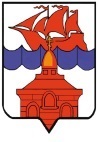 РОССИЙСКАЯ  ФЕДЕРАЦИЯКРАСНОЯРСКИЙ КРАЙТАЙМЫРСКИЙ ДОЛГАНО-НЕНЕЦКИЙ МУНИЦИПАЛЬНЫЙ РАЙОНАДМИНИСТРАЦИЯ СЕЛЬСКОГО ПОСЕЛЕНИЯ ХАТАНГАПОСТАНОВЛЕНИЕО внесении дополнений в Постановление администрации СП Хатанга от 04.12.2013 г. № 160–П «Об утверждении Положения о  конкурсной комиссии по проведению конкурсного отбора на получение финансовой поддержки в виде субсидий»В связи с внесением изменений в муниципальную программу, утвержденную Постановлением администрации сельского поселения Хатанга от 15.11.2013 г. № 155-П «Об утверждении муниципальной программы «Реформирование и модернизация жилищно-коммунального хозяйства и повышение энергетической эффективности в сельском поселении Хатанга» в части подпрограммы «Создание условий для обеспечения населения села Хатанга бытовыми услугами»,                                                        ПОСТАНОВЛЯЮ:Внести в Постановление администрации сельского поселения Хатанга от 04.12.2013 г. № 160–П «Об утверждении Положения о  конкурсной комиссии по проведению конкурсного отбора на получение финансовой поддержки в виде субсидий» (далее – Постановление)  следующие дополнения:В преамбуле Постановления после слов «…категорий населения в селе Хатанга,» дополнить словами «от 15.11.2013 № 155-П «Об утверждении муниципальной программы «Реформирование и модернизация жилищно-коммунального хозяйства и повышение энергетической эффективности в сельском поселении Хатанга».».Внести в Приложение к Постановлению администрации сельского поселения Хатанга от 04.12.2013 г. № 160–П «Об утверждении Положения о  конкурсной комиссии по проведению конкурсного отбора на получение финансовой поддержки в виде субсидий» (далее – Приложение)  следующие изменения и дополнения: Абзац 1 раздела 1. «Общие положения» после слов «…категорий населения в селе Хатанга» дополнить словами «, «Реформирование и модернизация жилищно-коммунального хозяйства и повышение энергетической эффективности в сельском поселении Хатанга».»; Абзац 2 раздела 1. «Общие положения»  Приложения после слов «…Экономический отдел администрации СП Хатанга…» дополнить словами « Отдел ЖКХ, благоустройства и градостроительства администрации СП Хатанга).».Опубликовать Постановление в информационном бюллетене Хатангского сельского Совета депутатов и администрации сельского поселения Хатанга и на официальном сайте органов местного самоуправления сельского поселения Хатанга www.hatanga24.ru.Постановление вступает в силу в день, следующий за днем его официального опубликования.Контроль за исполнением данного Постановления возлагаю на заместителя Главы сельского поселения Хатанга А.С. Скрипкина.Глава сельского поселения Хатанга                                                                      А.В. Кулешов01.08.2017 г. № 095 - П